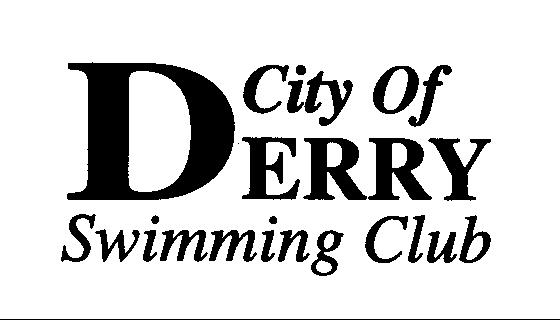 2016 City of Derry Masters Swimming Gala30th January at the City BathsWilliam StreetDerryPlease find attached the information for our Gala.The skins event proved very popular so will be kept in the programme for this year.The top 5 male and females in the 50m free event will be invited to take part in swim offs until only 1 swimmer is left.  A cash prize of £60.00 will be awarded on the day to the winners, one male and one female. As usual the prize money will be £60.00 for breaking an already existing Irish record with the number of prizes for records capped at 3 per individual.  Swimmers must be registered with SI and the records will have to be ratified by the recorder for SI and SU and the other regions.   It is up to the swimmers to claim their records.  The evening function is at the Maldron Hotel. Our evening entertainment will be provided by yourselves in the form of the back to back.  I hope more teams take part this year, it’s just a bit of craic and you might even win a few pound!! This is followed by music and dancing.  A buffet style meal will be served.  Entries can be sent by post or email.  Payment can be accepted on the day.Email entries to jowen_1@yahoo.co.uk and  mcaneelinda@gmail.com or post to Linda McAnee, 10 High Park, Derry, BT48 9SW.  Closing date for entries is Friday 15th January 2016.If anyone has any questions, please contact me by email.Looking forward to seeing you.	LindaMeet informationAge is on 31st December 2016Sessions 	Session 1 – Warm up 10.00am  Start 10.30am		Session 2 – Warm up 1.30pm  Start 2.00pmAge Groups	19 – 24yrs, 25 – 29yrs, 30 – 34yrs, 35 – 39yrs, 40 – 44yrs, 45 – 49yrs, 50 – 54yrs, 55 – 59yrs, 60 – 64yrs, 65 – 69yrs & 70+Event	All events are heat declared winners in each age group.Records	If swimmers are attempting to break a record, they must ask for a 3rd watch to be put on their lane.  If a third time is not recorded, a claim cannot be made.Skins	Please see the rules for the skins events.Order of EventsMens 200m FreestyleWomens 200m FreestyleMens 100m BackstrokeWomens 100m BackstrokeMens 50m FreestyleWomens50m FreestyleMens 50m ButterflyWomens50m ButterflyMens25m FreestyleWomens25m FreestyleMens 50m BreaststrokeWomens 50m BreaststrokeMens 100m Individual MedleyWomens 100m Individual MedleyMens 4 x 50m 120-159yrs Medley RelayWomens 4 x 50m 120-159yrs Medley RelayMens 4 x 50m 160-199yrs Medley RelayWomens 4 x 50m 160–199yrs Medley RelayLUNCHSkins finals – alternating men and womenMens 100m BreaststrokeWomens 100m BreaststrokeMens 50m BackstrokeWomens 50m BackstrokeMens 100m FreestyleWomens 100m FreestyleMens 100m ButterflyWomens 100m ButterflyMens 200 Individual MedleyWomens 200m Individual MedleyMens 4 x 50m 120-159yrs Freestyle RelayWomens 4 x 50m 120-159yrs Freestyle RelayMens 4 x 50m 160-199yrs Freestyle RelayWomens 4 x 50m 160-199yrs Freestyle RelayMixed relay (2 men and 2 women) 4 x 50m Freestyle relay INDIVIDUAL ENTRY FORMSATURDAY	30th6 JANUARY 2016		WARM UP 10.00AM	START 10.30AMRelay Entry FormSummary SheetEnclosed is a cheque for £Name__________________________________________________________________________________Club Position__________________________________________________________________________________Address__________________________________________________________________________________Telephone __________________________________________________________________________________Email__________________________________________________________________________________With regard to the Evening function, could you please let me know if you are attending.  Payment can be made on the day but we need numbers for the hotel catering.SKINS EVENT 1. This ‘Skins Event’ will be a continuous competition commencing with 5 competitors and over a continuous series of races over a distance of 50m. One or more competitors to be eliminated in each round until a winner is determined. Races in each competition will take place following an interval of 3 minutes from the start of the previous race.   Each race will start with regulation start.2. Skins competitions will be held for the top 5 men and women finishers in the 50m free event.  If swimmers do not wish to compete in this event please inform the 3. The Prizes for each event will be: 1st - £50 male and female.4. Lanes will be allocated on the basis of ‘spearheading’ in accordance with the finishing times in the 50m free event. Swimmers are required to swim in their allocated lane whilst they remain in the competition until the final race. The remaining two swimmers will occupy lanes 3 and 4 for the last race. 5. The stroke for each individual race is freestyle 6. Rounds will start at the starting end of the pool, following an interval of 3 minutes from the previous Start7. In all races swimmers are required to comply with the FINA Swimming Rules regarding Stroke and Finish conditions – failure to do so will lead to elimination by disqualification. 8. The slowest competitor in each round shall be eliminated – unless a competitor has been eliminated by disqualification, in which case the slowest competitor remains in the competition. 9. Apart from the first round, times achieved by swimmers are not to be used for any other purpose. Determination of the slowest swimmer will be by the Referee using manual Finish Judges, in accordance with FINA Swimming Rules governing placing.  10. In the case of more than one swimmer being disqualified, or a dead heat for the slowest swimmer all affected swimmers are eliminated.11. Should for any reason the competition has to be halted before its conclusion it shall restart with a re-swim of the round halted, or subsequent round if halted following the correct completion of a round. The Start of the recommencement of the competition will be in accordance with the FINA Swimming Rules of the relevant stroke. 12. In the case of a dead heat in the final race, it will be re-swum as an additional round in accordance with the Event conditions. Determination of the result following a subsequent dead heat maybe determined by any means agreed by the affected swimmers either a toss of a coin or share the prize money.SurnameFirst NameTitleDate of BirthAge (31st Dec)Male/FemaleClubSI NumberPhone NumberEmail:Email:Email:Event NumberEventTimeMens200 FreeWomens200 FreeMens100m BackstrokeWomens100m BackstrokeMens50m FreestyleWomens50m FreestyleMens50m ButterflyWomens50m ButterflyMensMens 25m FreeWomens Womens 25m FreeMens50m BreaststrokeWomens 50m Breaststroke Mens 100m Individual MedleyWomens100m Individual MedleySession 2Warm up 1.30PMStart 2.00PM        19.  Mens/WomensSkins FinalsAlternate men and women        20.  Mens100m Breaststroke        21.  Womens100m Breaststroke        22.  Mens50m Backstroke        23.  Womens50m Backstroke        24. Mens100m Freestyle        25. Womens100m Freestyle        26.  Mens100m Butterfly        27.  Womens100m Butterfly        28.  Mens200m Individual Medley        29.  Womens200m Individual MedleyEvent NumberEventMens 4 x 50m Medley RelayName of RelayAge Group120-159160-199Number of TeamsEvent NumberEventWomens 4 x 50m Medley RelayName of RelayAge Group120-159160-199Number of TeamsEvent NumberEventMens 4 x 50m Free RelayName of RelayAge Group120-159160-199Number of TeamsEvent NumberEventWomens 4 x 50m Free RelayName of RelayAge Group120-159160-199Number of TeamsEvent NumberEventMixed Relay 2 men 2 womenName of RelayNumber of TeamsClub Name	Number of Individual Entries@£4.00 per eventTotal £Number of Relays@£10.00 per teamTotal £Number for Dinner Dance@£20.00 per headTotal £